Supplementary materialsSupplemental Table 1. Clinicopathological characteristics of patients with colon cancer.Supplemental Table 2. Sequences of the primers and TaqMan® probes.ADIPOQ, adiponectin; ASC, apoptosis-associated speck-like protein containing a CARD; CCL2, monocyte chemoattractant protein-1; CLDN1, claudin 1; FGF21, fibroblast growth factor 21; GLP1, glucagon-like peptide-1; GSDMD, gasdermin D; HMGB1, high mobility group box 1; IL, interleukin; KLF4, kruppel like factor 4; MUC2, mucin 2; NGAL, lipocalin 2; NLRP, nucleotide-binding oligomerization domain, leucine rich repeat and pyrin; NOD2, nucleotide binding oligomerization domain containing 2; OCLN, occludin; S100A9, S100 calcium-binding A9; SPP1, osteopontin; TGFB1, transforming growth factor-; TLR4, toll-like receptor-4; TJP1, tight junction protein 1; TNFAIP9, tumor necrosis factor- induced protein 9.Supplemental Table 3. Univariate analysis of the correlations between mRNA levels of different components of the inflammasome in VAT.ASC, apoptosis-associated speck-like protein containing a CARD; CRP, C-reactive protein; IL, interleukin; NLRP, nucleotide-binding oligomerization domain, leucine rich repeat and pyrin; NOD2, nucleotide binding oligomerization domain containing 2; VAT, visceral adipose tissue. Associations between variables were analyzed by Pearson’s correlation coefficients.Supplemental Table 4. Analysis of gene expression levels of inflammation- and intestinal integrity-associated markers in colon cancer cells after the incubation with Akkermansia muciniphila.Analysis of mRNA levels in HT-29 colon cancer cells (n=6 per group). Data represent the mean  SEM of the ratio between the gene expression to 18S rRNA. Differences between groups were analyzed by one-way ANOVA followed by Tukey’s post-hoc tests. *P<0.05 and **P<0.01 vs CTL. †P<0.05 and ††P<0.01 vs heat-inactivated A. muciniphila. §P<0.05 and §§P<0.01 vs A. muciniphila alive. ‡P<0.05 and ‡‡P<0.01 vs corresponding CTL-BCM. #P<0.05 and ##P<0.01 vs BCM. ASC, apoptosis-associated speck-like protein containing a CARD; CLDN1, claudin 1; GSDMD, gasdermin D; HMGB1, high mobility group box 1; IL, interleukin; MUC2, mucin 2; NLRP, nucleotide-binding oligomerization domain (NOD)-like receptors; OCLN, occludin; TJP1, tight junction protein 1; TLR4, toll-like receptor-4.CTL-BM, brain heart infusion medium diluted in McCoy’s 5a medium.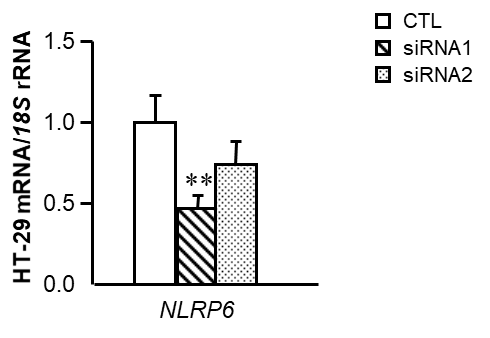 Supplemental Figure 1. mRNA expression levels of NLRP6 in HT-29 cells after transfection with two siRNAs (s128674 and s128675) at 100 pM siRNA NLRP6/2x105 cells for 24 h. Gene expression levels in scrambled siRNA cells (CTL) were assumed to be 1. Values are the mean  SEM (n=6 per group). Differences between groups were analyzed by one-way ANOVA followed by Dunnet’s tests. **P<0.01 vs CTL.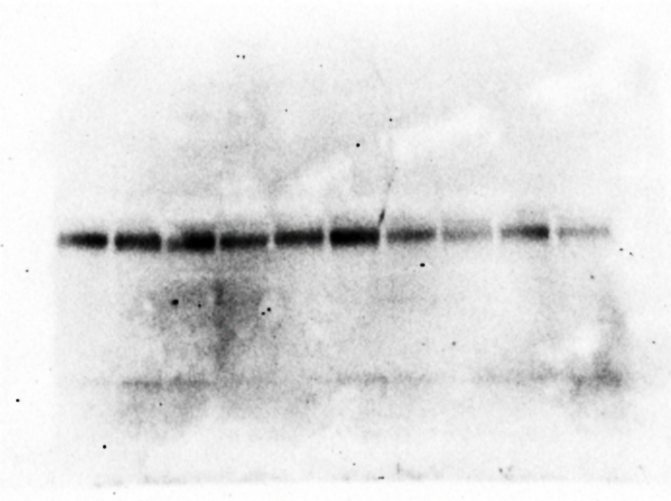 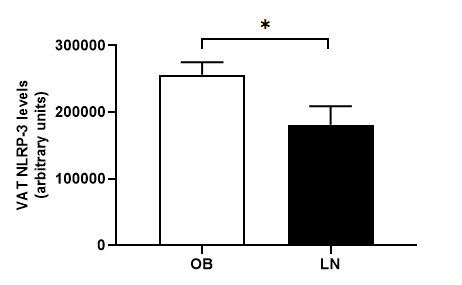 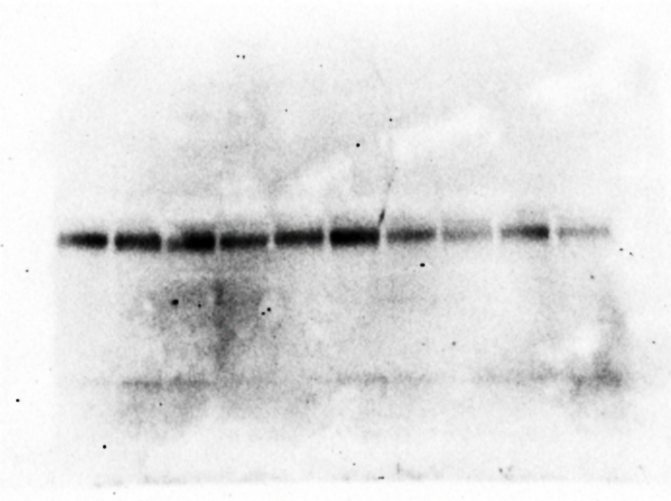 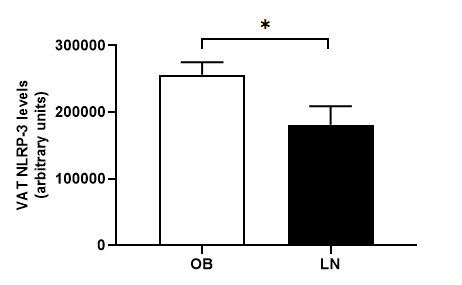 Supplemental Figure 2. Impact of obesity on protein expression levels of NLRP-3 in visceral active tissue (VAT). NLRP-3 levels in patients with obesity (OB) and lean volunteers (LN). Bars represent the mean  SEM. Differences between groups were analyzed by unpaired two-tailed Student’s t test. *P<0.05.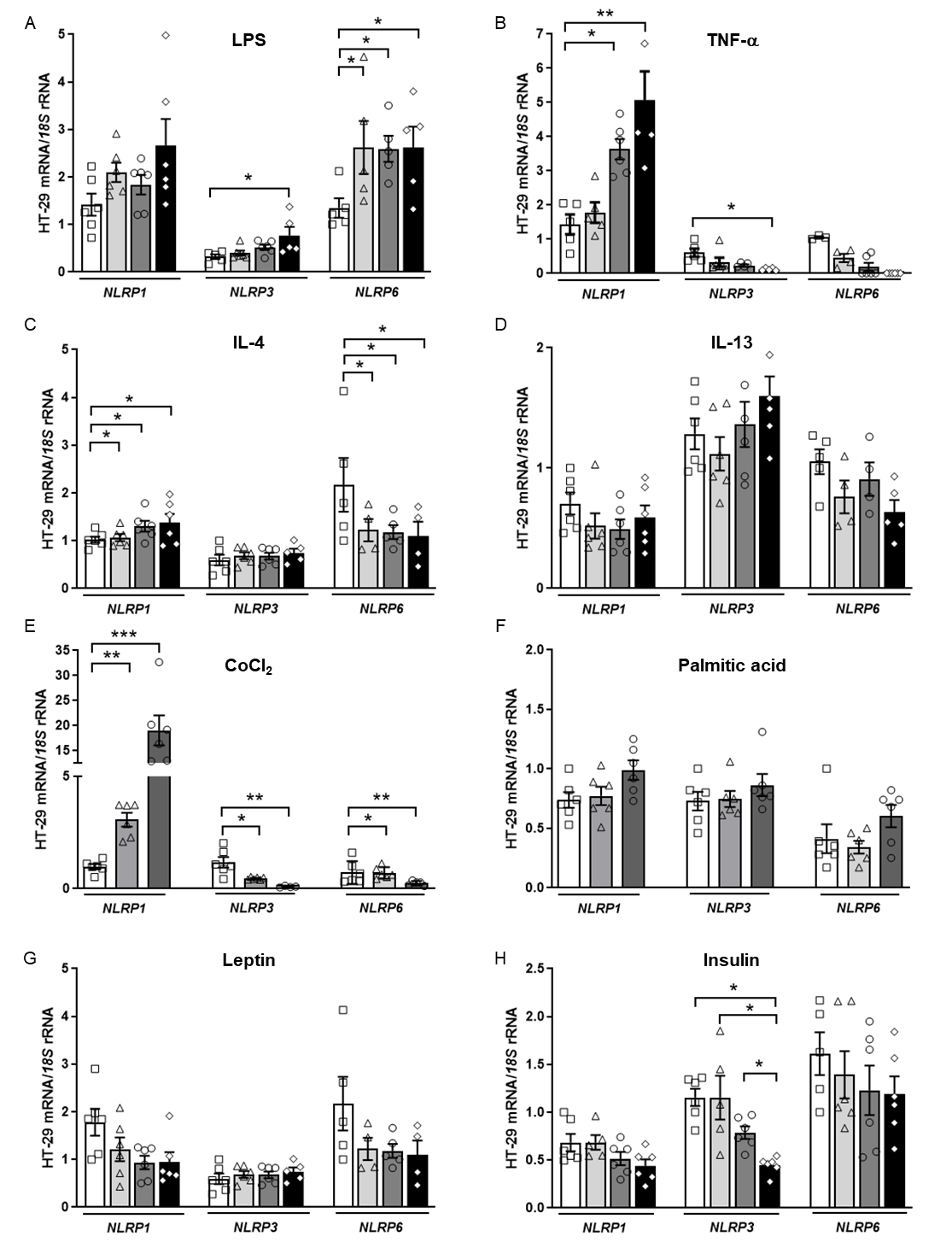 Supplemental Figure 3. Impact of hypoxia and inflammation-related factors in the gene expression levels of the main inflammasome components in HT-29 colon cancer cells. Bar graphs show the effect of (A) LPS, (B) TNF-, (C) IL-4, (D) IL-13 (E) CoCl2, (F) palmitic acid, (G) leptin and (H) insulin incubated for 24 h on the transcript levels of NLRP1, NLRP3 and NLRP6 in HT-29 cells. Values are the mean  SEM (n=6 per group). Differences between groups were analyzed by one-way ANOVA followed by Dunnett’s tests. *P<0.05, **P<0.01 and ***P<0.001.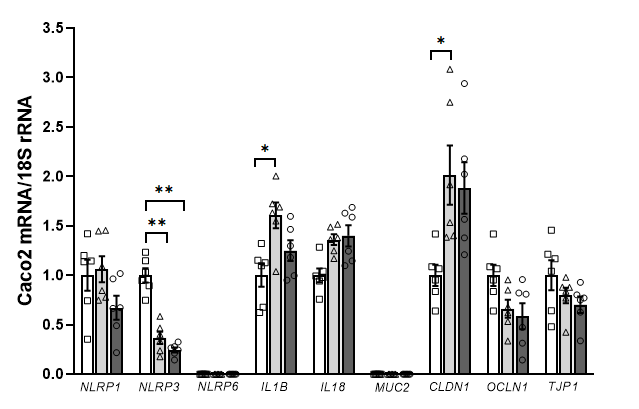 Supplemental Figure 4. Effect of adipocyte-conditioned media (ACM) on the gene expression levels of the inflammasome as well as on intestinal integrity markers in Caco-2 cells. Bar graphs show the effect of ACM (20 and 40%) from obese subjects incubated for 24 h on the transcript levels of inflammasome- and intestinal integrity-associated genes in Caco2 cells. Values are the mean  SEM (n=6 per group). Differences between groups were analyzed by one-way ANOVA followed by Tukey’s tests. *P<0.05 and **P<0.01. CLDN1, claudin 1; IL, interleukin; NLRP, nucleotide-binding oligomerization domain, leucine rich repeat and pyrin; OCLN, occludin; TJP1, tight junction protein 1.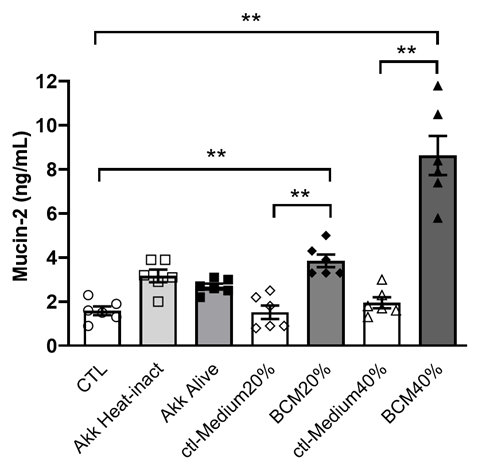 Supplemental Figure 5. Secreted levels of mucin-2 after Akkermansia muciniphila incubation in HT-29 colon cancer cells. Mucin-2 concentrations in the culture media of HT-29 cells incubated in the presence of A. muciniphila heat-inactivated (Akk Heat-inact), A. muciniphila alive (Akk Alive) and with the bacteria-conditioned medium (BCM) (20% and 40%) for 24 h. Values are the mean  SEM (n=6 per group). Differences between groups were analyzed by one-way ANOVA followed by Tukey’s tests. **P<0.01.n%GenderMaleFemale25166139Location of primary lesionTransverse colonRight hemicolonLeft hemicolonMissing51315812323720TNM stageIIIIIIIVMissing5717481217411020DifferentiationWellModeratelyPoorly and undifferentiatedMissing325587611220Tumor size≤ 5 cm> 5 cmMissing17816412040Lymph node statusPositiveNegative15263763Gene (GenBank accession)Gene (GenBank accession)Oligonucleotide sequence (5’-3’)Oligonucleotide sequence (5’-3’)ADIPOQ (NM_001177800)ADIPOQ (NM_001177800)ForwardForwardGGAGATCCAGGTCTTATTGGTCCTAGGAGATCCAGGTCTTATTGGTCCTAReverseReverseCCTTGGATTCCCGGAAAGCCCTTGGATTCCCGGAAAGCTaqMan® ProbeTaqMan® ProbeFAM-ACATCGGTGAAACCGGAGTACCCGG-TAMRAFAM-ACATCGGTGAAACCGGAGTACCCGG-TAMRAASC (NM_013258.4)ASC (NM_013258.4)ForwardForwardAGCCAGGCCTGCACTTTATAGAAGCCAGGCCTGCACTTTATAGAReverseReverseCAGCAGCCACTCAACGTTTGCAGCAGCCACTCAACGTTTGTaqMan® ProbeTaqMan® ProbeFAM-CACCGGGCTGCGCTTATCGC-TAMRAFAM-CACCGGGCTGCGCTTATCGC-TAMRACCL2 (NM_002982)CCL2 (NM_002982)ForwardForwardGCTCATAGCAGCCACCTTCATTReverseReverseTCTGCACTGAGATCTTCCTATTGGTTaqMan® ProbeTaqMan® ProbeFAM-TCGCTCAGCCAGATGCAATCAATGC-TAMRACLDN1 (NM_021101.5)CLDN1 (NM_021101.5)ForwardForwardAAAGTCTTTGACTCCTTGCTGAATCTAAAGTCTTTGACTCCTTGCTGAATCTReverseReverseTTCCAAGCACTTCATACACTTCATGTTCCAAGCACTTCATACACTTCATGTaqMan® ProbeTaqMan® ProbeFAM-AGCAGCCACATTGCAAGCAACCCGT-TAMRAFAM-AGCAGCCACATTGCAAGCAACCCGT-TAMRAFGF21 (NM_019113)FGF21 (NM_019113)ForwardForwardCACCTGGAGATCAGGGAGGATCACCTGGAGATCAGGGAGGATReverseReverseATTTGAATAACTCCCGGCTTCAATTTGAATAACTCCCGGCTTCATaqMan® ProbeTaqMan® ProbeFAM-CTGCTGACCAGAGCCCCGAAAGTCTC-TAMRAFAM-CTGCTGACCAGAGCCCCGAAAGTCTC-TAMRAGLP1 (NM_002054.5)GLP1 (NM_002054.5)ForwardForwardCCCTTCAAGACACAGAGGAGAAACCCTTCAAGACACAGAGGAGAAAReverseReverseGCGCTTGTCCTCGTTCATCTGCGCTTGTCCTCGTTCATCTTaqMan® ProbeTaqMan® ProbeFAM-CCAGATCATTCTCAGCTTCCCAGGCA-TAMRAFAM-CCAGATCATTCTCAGCTTCCCAGGCA-TAMRAGSDMD (NM_001166237.1)GSDMD (NM_001166237.1)ForwardForwardTGGCCCAGCTGGTTATTGACTGGCCCAGCTGGTTATTGACReverseReverseCGCTCGTGGAACGCTTGTCGCTCGTGGAACGCTTGTTaqMan® ProbeTaqMan® ProbeFAM-GACTTGGACGTCCTTCTCTTCCCGG-TAMRAFAM-GACTTGGACGTCCTTCTCTTCCCGG-TAMRAHMGB1 (NM_001313893.1)HMGB1 (NM_001313893.1)ForwardForwardGAAGTTCAAGGATCCCAATGCAGAAGTTCAAGGATCCCAATGCAReverseReverseCTCCTTTGATTTTTGGGCGATACCTCCTTTGATTTTTGGGCGATACTaqMan® ProbeTaqMan® ProbeFAM-CTCCTTCGGCCTTCTTCCTCTTCTGCTC-TAMRAFAM-CTCCTTCGGCCTTCTTCCTCTTCTGCTC-TAMRAIL1B (NM_000576)IL1B (NM_000576)ForwardForwardCAGTGGCAATGAGGATGACTTGCAGTGGCAATGAGGATGACTTGReverseReverseGTAGTGGTGGTCGGAGATTCGTAGTAGTGGTGGTCGGAGATTCGTATaqMan® ProbeTaqMan® ProbeFAM-TGGCCCTAAACAGATGAAGTGCTCCTTCC-TAMRAFAM-TGGCCCTAAACAGATGAAGTGCTCCTTCC-TAMRAIL18 (NM_001562)IL18 (NM_001562)ForwardForwardCCAAGGAAATCGGCCTCTATTCCAAGGAAATCGGCCTCTATTReverseReverseCCTCTAGGCTGGCTATCTTTATACATACTCCTCTAGGCTGGCTATCTTTATACATACTTaqMan® ProbeTaqMan® ProbeFAM-TTCTGACTGTAGAGATAATGCACCCCGGAC-TAMRAFAM-TTCTGACTGTAGAGATAATGCACCCCGGAC-TAMRAIL32 (NM_001012631)IL32 (NM_001012631)ForwardForwardGAGACAGTGGCGGCTTATTATGAReverseReverseGGCACCGTAATCCATCTCTTTCTTaqMan® ProbeTaqMan® ProbeFAM-CAGCACCCAGAGCTCACTCCTCTACTTGAA-TAMRAIL33 (NM_033439)IL33 (NM_033439)ForwardForwardCACTGAAAACAGGTAGAAAGCACAAACACTGAAAACAGGTAGAAAGCACAAAReverseReverseCCCCTGATATACCAAAGGCAAAGCCCCTGATATACCAAAGGCAAAGTaqMan® ProbeTaqMan® ProbeFAM-CTGGTACTCGCTGCCTGTCAACAGCAG-TAMRAFAM-CTGGTACTCGCTGCCTGTCAACAGCAG-TAMRAKLF4 (NM_001314052.1)KLF4 (NM_001314052.1)ForwardForwardACCTACACAAAGAGTTCCCATCTCAReverseReverseGTTTACGGTAGTGCCTGGTCAGTTTaqMan® ProbeTaqMan® ProbeFAM-CCTGCGAACCCACACAGGTGAGAAA-TAMRAMUC2 (NM_002457)MUC2 (NM_002457)ForwardForwardACGGCCTGCAGAGCTATTCAACGGCCTGCAGAGCTATTCAReverseReverseTGATCTTCTGCATGTTCCCAAACTGATCTTCTGCATGTTCCCAAACTaqMan® ProbeTaqMan® ProbeFAM-ATTCCTCTCTGACGGCGTGCTCTTCAGT-TAMRAFAM-ATTCCTCTCTGACGGCGTGCTCTTCAGT-TAMRANGAL (NM_005564)NGAL (NM_005564)ForwardForwardCCCAGCCCCACCTCTGAReverseReverseCTTCCCCTGGAATTGGTTGTCTaqMan® ProbeTaqMan® ProbeFAM-CAAGGTCCCTCTGCAGCAGAACTTCCA-TAMRANLRP1 (NM_033004.3)NLRP1 (NM_033004.3)ForwardForwardCCCTGGAGCAGGAGAAACCTCCCTGGAGCAGGAGAAACCTReverseReverseCGAGTCTCTGCCGCTTGAGTCGAGTCTCTGCCGCTTGAGTTaqMan® ProbeTaqMan® ProbeFAM-CTCATCTTCAGCAGACGGAAACCAAGTGTG-TAMRAFAM-CTCATCTTCAGCAGACGGAAACCAAGTGTG-TAMRANLRP3 (NM_001079821.2)NLRP3 (NM_001079821.2)ForwardForwardAAGCTTCAGGTGTTGGAATTAGACAAAGCTTCAGGTGTTGGAATTAGACAReverseReverseGTTGCCCAGGCTCAGCTTTGTTGCCCAGGCTCAGCTTTTaqMan® ProbeTaqMan® ProbeFAM-CACACTGCTGCTGGGATCTTTCCACA-TAMRAFAM-CACACTGCTGCTGGGATCTTTCCACA-TAMRANLRP6 (NM_138329.2)NLRP6 (NM_138329.2)ForwardForwardTCCCTTCTTCATCCACTCTTTCAGTCCCTTCTTCATCCACTCTTTCAGReverseReverseCAGACCGCGTCAGGGAGTTCAGACCGCGTCAGGGAGTTTaqMan® ProbeTaqMan® ProbeFAM-CTGAGCAGCCTCACGCTGTCCCA-TAMRAFAM-CTGAGCAGCCTCACGCTGTCCCA-TAMRANOD2 (NM_001293557) NOD2 (NM_001293557) ForwardForwardTTCAGGAATTACCAGTCCCATTGReverseReverseGGTCCTCAGCTTGGCCATATACTTaqMan® ProbeTaqMan® ProbeFAM-CCCTGCCTTTGGAAGCTGCCACA-TAMRAOCLN (NM_001205254.2)OCLN (NM_001205254.2)ForwardForwardTGGACTCTACGTGGATCAGTATTTGTATGGACTCTACGTGGATCAGTATTTGTAReverseReverseAGCAAAAGCCACAATAATCATGAACAGCAAAAGCCACAATAATCATGAACTaqMan® ProbeTaqMan® ProbeFAM-TCCCCAGGAGGCCATTGCCAT-TAMRAFAM-TCCCCAGGAGGCCATTGCCAT-TAMRAS100A9 (NM_002965)S100A9 (NM_002965)ForwardForwardCTCAAGAAGGAGAATAAGAATGAAAAGGReverseReverseTCAGCTGCTTGTCTGCATTTGTaqMan® ProbeTaqMan® ProbeFAM-CATAGAACACATCATGGAGGACCTGGAC-TAMRASPP1 (NM_000582)SPP1 (NM_000582)ForwardForwardCATCCAGTACCCTGATGCTACAGAReverseReverseGGCCTTGTATGCACCATTCAATaqMan® ProbeTaqMan® ProbeFAM-ACATCACCTCACACATGGAAAGCGAGGA-TAMRATGFB (NM_000660)TGFB (NM_000660)ForwardForwardGCCCAGCATCTGCAAAGCReverseReverseTCCTTGCGGAAGTCAATGTACATaqMan® ProbeTaqMan® ProbeFAM-CACCAACTATTGCTTCAGCTCCACGGA-TAMRATJP1 (NM_003257.5)TJP1 (NM_003257.5)ForwardForwardGCACAGCAATGGAGGAAACAGGCACAGCAATGGAGGAAACAGReverseReverseTCTCGTCCACCAGATATTGCAATTCTCGTCCACCAGATATTGCAATTaqMan® ProbeTaqMan® ProbeFAM-ACAACATACAGTGACGCTTCACAGGGCTC-TAMRAFAM-ACAACATACAGTGACGCTTCACAGGGCTC-TAMRATLR4 (NM_003266)TLR4 (NM_003266)ForwardForwardCTGCGTGGAGGTGGTTCCTAReverseReverseCAGGTCCAGGTTCTTGGTTGAGTaqMan® ProbeTaqMan® ProbeFAM-TTTCTACAAAATCCCCGACAACCTCCCCT-TAMRATNFAIP9 (NM_024636)TNFAIP9 (NM_024636)ForwardForwardTCTCCAGTCAGGAGCACTGGATReverseReverseCAATTTCTTTGGCTGCCATGATaqMan® ProbeTaqMan® ProbeFAM- CAAGTCGGCAGGTGTTTGTGTGTGGA-TAMRAmRNA NLRP1mRNA NLRP1mRNA NLRP3mRNA NLRP3mRNA NLRP6mRNA NLRP6rPrPrPmRNA NLRP1--0.320.0080.040.771mRNA NLRP30.320.008--0.56<0.001mRNA NLRP60.040.7710.56<0.001--mRNA IL1B0.040.7840.59<0.0010.50<0.001mRNA IL180.250.0410.41<0.0010.090.448mRNA ASC0.40<0.0010.330.0060.150.238mRNA NOD20.50<0.0010.40<0.0010.280.025CRP0.200.2700.440.0120.2090.115Monocyte (%)0.300.0430.440.0030.240.120Eosinophil (%)-0.060.669-0.300.044-0.440.002GenCTLA. muciniphila Heat-inactivatedA. muciniphila AliveCTL-BM20%BCM20%CTL-BM40%BCM40%NLRP11.00  0.080.72  0.120.43  0.080.98  0.123.15  0.68**,††,§§,‡‡1.09  0.124.21  0.57**,††,§§,‡‡NLRP31.00  0.221.12  0.2113.84  1.20**,††,‡‡,##0.81  0.020.21  0.020.87  0.070.39  0.05NLRP61.00  0.130.61  0.061.37  0.200.51  0.082.00  0.44†,‡‡0.92  0.183.01  0.34**,†,§,‡‡ASC1.00  0.080.96  0.181.66  0.18*,†,‡‡,#0.72  0.050.92  0.210.67  0.050.74  0.04IL1B1.00  0.171.40  0.17##2.93  0.28*1.26  0.174.06  0.94**,††,§,‡1.89  0.293.40  0.45*,††,§,‡IL61.00  0.341.38  0.301.32  0.381.47  0.291.00  0.391.10  1.140.59  0.16IL321.00  0.127.96  0.88**1.13  0.170.83  0.1027.97  3.75**,††,§§,‡‡0.70  0.1022.01  3.19**,††,§§,‡‡TLR41.00  0.110.99  0.080.68  0.030.98  0.100.40  0.041.12  0.171.03  0.06HMGB11.00  0.121.46  0.221.97  0.27*0.99  0.070.52  0.09 ††,§§,‡‡0.92  0.150.49  0.07 ††,§§,‡‡GSDMD1.00  0.070.95  0.110.84  0.110.98  0.080.77  0.070.82  0.081.00  0.21MUC21.00  0.142.51  0.30*3.38  0.51**0.79  0.022.29  0.29*,‡0.88  0.012.49  1.18*,‡CLDN11.00  0.121.73  0.231.85  0.20*0.87  0.021.47  0.320.83  0.031.21  0.23OCLN11.00  0.131.50  0.701.13  0.100.73  0.031.30  0.320.75  0.051.38  0.17TJP11.00  0.200.95  0.181.17  0.210.86  0.030.79  0.070.73  0.040.85  0.20